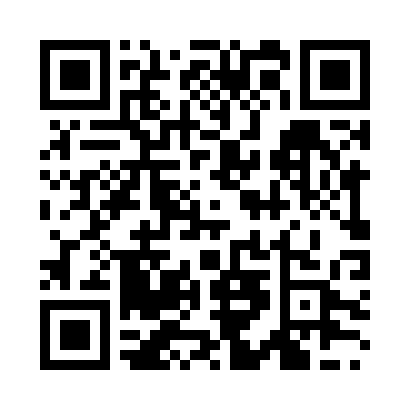 Prayer times for Tikapur, NepalWed 1 May 2024 - Fri 31 May 2024High Latitude Method: NonePrayer Calculation Method: Muslim World LeagueAsar Calculation Method: ShafiPrayer times provided by https://www.salahtimes.comDateDayFajrSunriseDhuhrAsrMaghribIsha1Wed4:155:4012:183:526:568:162Thu4:145:3912:173:526:568:173Fri4:125:3812:173:526:578:174Sat4:115:3712:173:516:578:185Sun4:105:3712:173:516:588:196Mon4:095:3612:173:516:598:207Tue4:085:3512:173:516:598:218Wed4:075:3412:173:517:008:229Thu4:075:3412:173:517:018:2210Fri4:065:3312:173:517:018:2311Sat4:055:3212:173:517:028:2412Sun4:045:3212:173:517:028:2513Mon4:035:3112:173:517:038:2614Tue4:025:3012:173:517:048:2715Wed4:015:3012:173:507:048:2716Thu4:005:2912:173:507:058:2817Fri4:005:2912:173:507:058:2918Sat3:595:2812:173:507:068:3019Sun3:585:2812:173:507:078:3120Mon3:575:2712:173:507:078:3121Tue3:575:2712:173:507:088:3222Wed3:565:2612:173:507:088:3323Thu3:555:2612:173:507:098:3424Fri3:555:2612:173:507:098:3525Sat3:545:2512:173:507:108:3526Sun3:545:2512:183:507:118:3627Mon3:535:2512:183:507:118:3728Tue3:535:2412:183:507:128:3829Wed3:525:2412:183:507:128:3830Thu3:525:2412:183:517:138:3931Fri3:515:2312:183:517:138:40